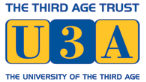 How Hard can it Be groupSix Month Plan WINTER 2018-19Monthly Planning meetings (MPM) on 1st Friday at 10am Monthly Activity (MA) on different daysDateDateActivityActivityMonthly Planning Meeting HostMonthly Activity Organiser20181stMARoller SkatingLizOctober   1stMARoller SkatingLiz5thMPMOlaNovember    2ndMPMSihamNo activity December7thMPM/MA combinedMeeting and Foraging in GilmortonLiz/SueLiz13thMAChristmas table decoration Sue20194th MPMLizJanuary4th MPMLizMADancing at CurveGabiFebruary1stMPMGabi   Monday25thMATrampolining at Boost, LeicesterSihamMarch1stMPMSueMAIndoor Bowls tasterOla